National Consensus Guideline for Treatment of Postpartum HaemorrhageAratohu Tūtohu ā-Motu mō te Tumahu Ikura Whakawhānau PēpiMarch 2022Citation: Ministry of Health. 2022. National Consensus Guideline for Treatment of Postpartum Haemorrhage | Aratohu Tūtohu ā-Motu mō te Tumahu Ikura Whakawhānau Pēpi. Wellington: Ministry of Health.Published in March 2022 by the Ministry of Health
PO Box 5013, Wellington 6140, New ZealandISBN 978-1-99-110026-9 (online)
HP 8061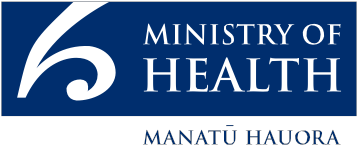 This document is available at health.govt.nzContentsIntroduction	1Purpose	1Need for this consensus guideline	1Users of this consensus guideline	2Te Tiriti o Waitangi	2Equity	3Definition of PPH	5Summary of guidance	6Treating PPH	6Education	7Communications	8Medicines used to treat PPH	9Implementation and monitoring	11Further advice on Te Tiriti	12Cultural safety	12Development process	14Bibliography	15Measuring, assessing and arresting blood loss	15Minimising impact of blood loss and resuscitation	28IntroductionPurposeThis National Consensus Guideline for Treatment of Postpartum Haemorrhage (consensus guideline) is an evidence-based summary of best practice for the safe and effective treatment of postpartum haemorrhage (PPH). It aims to:ensure that PPH is identified early, so that health practitioners take action to treat it as soon as possiblesupport early, open and effective communication between health practitioners and the woman/person, their partner and whānaureduce morbidity and mortality associated with PPHgive effect to Te Tiriti o Waitangi (Te Tiriti), including by meeting the interests and needs of tangata whenua.The consensus guideline sits alongside other relevant clinical guidelines. It should be read together with Ngā paerewa Health and disability services standard 8134:2021 (Ngā paerewa), the Guidelines for Consultation with Obstetric and Medical Services and Health and Disability Commissioner (Code of Health and Disability Services Consumer Rights) Regulations 1996.Need for this consensus guidelinePPH is a significant cause of perinatal morbidity and accounts for a large proportion of admissions and extended postpartum inpatient hospital stays. This consensus guideline supports the development of a consistent and shared multidisciplinary understanding of PPH and its effective management to optimise care and outcomes for women/people who experience abnormal bleeding after giving birth.This consensus guideline should underpin clinical judgement and decision-making to guide treatment. This includes:giving effect to our obligations under Te Tiriti principles, including meeting the needs and interests of Māoriensuring safe, effective and whānau-centred services that are equitable, efficient and timelyensuring nationally consistent advice is available to health practitioners.Prevention of PPH and active management of the third stage of labour are outside of the scope of this guideline.Users of this consensus guidelineThis consensus guideline is written for health practitioners involved in birth and postpartum care in Aotearoa New Zealand. Health practitioners should use it to support clinical judgement, knowledge and expertise and provide for a timely, consistent and effective approach to treating PPH. Recipients of care and their whānau can use this consensus guideline to understand the treatment of PPH.Te Tiriti o WaitangiHealth practitioners can demonstrate that they are giving effect to Te Tiriti by practically applying the principles as articulated by the courts and the Waitangi Tribunal. Applying the principles to maternity service delivery is vital to enabling Māori to express their mana and ensures they receive high-quality, culturally safe care and achieve equitable health outcomes. Using the principles to work effectively and respectfully with Māori requires maternity services and health practitioners to demonstrate the principles of Te Tiriti in their day-to-day practice with Māori.The principles of Te Tiriti provide the framework for maternity providers and health practitioners providing maternity services to Māori. How these principles apply to maternity services is supported by Ngā paerewa and, in particular, 1.1 Pae ora healthy futures.The Waitangi Tribunal concluded that persistent health inequities that Māori experience were the consequence of the failure to apply the principles of Te Tiriti at structural, organisational and health practitioner levels of the health and disability sector. Giving effect to Te Tiriti requires health practitioners to know the principles of Te Tiriti and to capably apply these in partnership with Māori in their day-to-day maternity clinical practice.For the health and disability sector, the principles of Te Tiriti are as follows.Tino rangatiratanga: Health practitioners support the right of Māori to receive effective maternity care, conceptualising the decisions of the woman/person as a continuation of a much older, Māori collective-endorsed practice of self-determining one’s own health and wellbeing and that of the whānau.Equity: Health practitioners can contribute to equitable maternity health outcomes for Māori by ensuring that at a minimum maternity outcomes match those of other New Zealanders. Equitable maternity outcomes will be achieved when health practitioners implement the consensus guideline recommendations in ways that give effect to the principles of Te Tiriti, relevant professional competencies and Ngā paerewa.Active protection: Health practitioners share evidence-based information about maternity outcomes so that Māori can make decisions and prepare themselves to uphold their tikanga or cultural practice (for example, karakia, rongoā, support people). Health practitioners actively support Māori to make decisions that are best for them.Options: Health practitioners ensure Māori have maternity care that enables them to uphold their tikanga or cultural practice regardless of where birth takes place. Processes must complement a Māori person’s mana or inherent authority and dignity, support their tikanga or cultural practice and be culturally safe as defined by Māori.Partnership: Health practitioners work in partnership with Māori, including a person’s whānau if requested. A partnered approach to the process and decision-making ensures Māori can enact their rangatiratanga or self-determine their futures while exercising mana motuhake or authority over their bodies and reproductive health.EquityIn Aotearoa New Zealand, people have differences in health outcomes that are not only avoidable but unfair and unjust. Differences in the structural determinants of health and wellbeing – for example, disadvantages in income, employment, education and housing as well as multiple forms of discrimination – negatively impact people’s health but people have little control over these. Health inequities – like inequitable maternity outcomes – are not about people; instead they are the result of avoidable structural determinants in our communities. When health practitioners understand the structures that create inequitable maternity outcomes, they can use different approaches and resources to achieve equitable maternity outcomes.Achieving equitable maternity outcomes for Māori happens when service providers and health practitioners:understand the structures that create Māori disadvantageare supported to implement the consensus guideline recommendations in ways that give effect to the principles of Te Tiriti, as well as meeting professional competencies and Ngā paerewa.Other population groups in Aotearoa New Zealand also experience inequities that are unfair and unjust. Achieving equitable maternity outcomes for all happens when maternity service providers and health practitioners:understand the structures that create disadvantage for those groupsare supported to implement the consensus guideline in ways that give effect to the rights of those groups while also meeting professional competencies and Ngā paerewa.Last, health practitioners should be aware that many peoples in Aotearoa New Zealand conceptualise anatomy, pregnancy, gender, sexuality, reproduction, contraception and birth in different ways according to their worldviews. Therefore, health practitioners should use proven health literacy practices to communicate effectively with everyone using their services (for sector guidance, see Ngā paerewa Standard 1.4 E whakautetia ana ahau | I am treated with respect and criteria 1.4.2).RecommendationsHealth practitioners should be aware that different cultures and religions conceptualise anatomy, pregnancy, sex, birth and the postpartum period in different ways and should adapt their language and approach accordingly.Maternity service providers should ensure that women/people with PPH, their partners and whānau have culturally safe opportunities for discussion, reflection and debriefing where necessary after the event or antenatally in the next pregnancy as set out in the Guidelines for Consultation with Obstetric and Medical Services.Maternity service providers should monitor PPH by severity and ethnicity so that they can monitor equity, identify variations in outcome and then identify and implement areas for quality improvement based on this analysis.Definition of PPHPostpartum haemorrhage or PPH (any): Blood loss of 500 mL or more following vaginal birth or 1,000 mL following caesarean section birth.Moderate PPH: blood loss of 1,001–2,000 mL.Severe PPH: blood loss of more than 2,000 mL.Primary PPH: a PPH that occurs in the first 24 hours after birth.Secondary PPH: a PPH that occurs 24 hours to 6 weeks after birth.The clinical condition of the woman/person experiencing the PPH is an important indicator of the effect of blood loss. Visual estimation of blood loss, while useful, is largely inaccurate and requires frequent refresher education. Accuracy is increased when the visual estimate is followed by weighing items that have collected the blood (linens, gauzes, drapes and pads).Health practitioners should consider clinical symptoms and signs when monitoring blood loss:feeling unwell, anxious, light-headed or dizzyconcerning changes in vital signs (eg, increased respiratory rate, tachycardia, narrowed pulse pressure, or hypotension)weakness or fainting; restlessnesspallor, and/oroliguria or anuria.Postpartum women/people can compensate for significant PPH with minimal physiological signs. Health practitioners should continue to assess and monitor the condition of the woman/person where small blood loss is ongoing so that PPH is recognised in a timely manner.Summary of guidancePPH is a significant cause of perinatal morbidity and mortality. Early recognition and action is essential for effective treatment.This guidance should be read together with the PPH management poster.Treating PPHEarly, open and ongoing communication is critical to treating PPH effectively. Communication channels include those between health practitioners as well as with the woman/person and their partner and whānau.During PPH treatment, allocate a responsible person to the role of caring for the baby, partner and whānau. Consider whether interpretation services are required.Take action as soon as abnormal ongoing blood loss is suspected – and before blood loss of 500 mL for vaginal birth or 1,000 mL following caesarean section birth. In any case of PPH:Call for helpMeasure, assess and arrest the bleedingMinimise the impact of blood loss and resuscitationDocument the clinical events and interventions.In all cases of PPH, consider the condition of the woman/person in relation to known blood loss, and if their condition worsens with no visible blood loss, assess the cause as early as possible.In any assessment, effective treatment requires identification of cause. More than one cause may be contributing to the overall blood loss. Health practitioners should consider the 4 Ts:tonetraumatissuethrombin.Tranexamic acid increases overall survival from primary PPH and decreases the likelihood of hysterectomy. Early administration of tranexamic acid is advised because effectiveness decreases over time following the PPH event. No benefit is gained if administration is delayed beyond three hours after the onset of the PPH event.Saturation of oxytocin receptors in a dose-dependent manner may occur in those who have had augmented or induced labour. Those who have had augmented or induced labour may be at higher risk of PPH and usual protocols for treatment of PPH may not be as effective. Quickly advancing to other uterotonics may be appropriate.In cases of significant blood loss, transfuse early with red blood cells to maintain tissue oxygenation. Consider transfusion support guided by conventional laboratory and point-of-care tests of coagulation and haemoglobin, where available. In urgent situations where cross-matched blood is unavailable, transfuse with O negative blood. Once blood loss stops and condition is stable, consider oral or intravenous iron replacement (0.5 mg iron per 1 mL blood loss).Measure and document cumulative blood loss as well as the treatment provided.It is critical that careful monitor and documentation occurs during the immediate treatment of PPH and over the next 24–48 hours. Following a PPH, complete observation of vital signs, uterine tone and blood loss frequently and record results using the Maternal Early Warning Score (MEWS) chart.Regardless of setting, health practitioners and other employees within facilities providing labour, birthing and postnatal care should understand how to organise transfer if PPH occurs. Clear transfer protocols should be in place, along with treatment plans, to enable timely intervention and access to additional and specialist assistance when required.EducationMultidisciplinary emergency education that includes PPH scenarios improves care in PPH events and makes participants more confident about responding when emergencies occur.Incorporate cultural safety into the continuing education of health practitioners. This should include an awareness of Māori health across four domains (hinengaro – mental, tinana – physical, wairua – spiritual and whānau – family), and how these apply to pregnancy, birth and postpartum tikanga, kaupapa and kawa. Health practitioners should be able to reflect on their own cultural assumptions and how these might influence their capacity to provide manaakitanga (support).Health practitioners should encourage women/people to share their preferred pronouns.CommunicationsA PPH experience can be traumatic for the woman/person, their partner and whānau, and health practitioners. During the event, have a health practitioner available to support partners and whānau by explaining what is happening and answering any questions.After the event, provide all those involved with the opportunity for discussion, reflection and debriefing. During the next pregnancy of the woman/person, provide them with the opportunity to discuss the previous PPH. Previous PPH is a risk factor for subsequent PPH.Undertake an institutional case review for severe events.Medicines used to treat PPHKnowing the basic pharmacological effects of medicines used to treat PPH can be useful to ensure their safe and effective use. The table below outlines the onset and duration of action, common adverse effects and precautions to take when using the medicines to treat PPH. When administering these medicines, it is important to allow sufficient time to support the expected pharmacologic response before additional management.Note: * See the New Zealand Formulary for a comprehensive list of contraindications, adverse effects and cautions (www.nzf.org.nz). Health practitioners should evaluate each woman/person for sensitivity related to and appropriateness of any medicine before using it.IM = intramuscular; IV = intravenous.Implementation and monitoringMaternity services are responsible for funding and operationalising the agreed recommendations within this consensus guideline. In implementing this guideline, they must consider their commitments to deliver equitable services and meet obligations under Te Tiriti. It is expected that maternity service providers will undertake data collection and monitoring of PPH locally. They should submit minimum data (as described by the Ministry of Health) to the National Minimum Dataset.Further advice on Te TiritiHealth practitioners may find their professional association offers helpful support with giving effect to the principles of Te Tiriti. Such support may include:Medical Council of New Zealand: Statement on cultural safetyMedical Council of New Zealand: He ara hauora Māori: A pathway to Māori health equityMidwifery Council of New Zealand: Statement on cultural competence for midwivesTuranga Kaupapa, principles that give life and meaning to the midwifery profession’s recognition of Māori as tangata whenua and the profession’s obligations under Te Tiriti, in the Midwives’ Handbook for PracticeThe Royal Australasian College of Physicians: Guideline commentary on consulting with Māori and their whānau.Health practitioners may also find it valuable to familiarise themselves with:Māuri Ora Associates: Best health outcomes for Māori: Practice implicationsPitama S et al: Improving Māori health through clinical assessment: Waikare o te Waka o MeihanaUniversity of Otago MIHI 501 Health Professionals Course: Application of Hui Process and Meihana Model to Clinical Practice.Cultural safetyPractising in a culturally safe way is important and a requirement of Te Tiriti, particularly in giving effect to the principles of Active protection, Options and Partnership. It is important that health practitioners know that tikanga or correct protocols and practices are often specific to whānau, hapū and iwi and that observing tikanga does not involve a ‘one size fits all’ approach. Similarly, mātauranga Māori or Māori knowledge is not a single entity; rather there is both traditional and contemporary mātauranga Māori, as well as mātauranga Māori that is specific to hapū and iwi environment, including land, seas, waterways, weather systems, the stars, flora and fauna, and things seen and unseen. Older forms of mātauranga Māori have been somewhat protected from colonisation because they were composed or narrated in te reo Māori.Rangatiratanga or self-determining rights over tikanga and mātauranga Māori is crucial to its safety and survival. For this reason, health practitioners should be very careful to avoid imposing their understanding of tikanga or mātauranga Māori on Māori through maternity care. In addition, they should not assume that all Māori are familiar with terms such as tikanga, mātauranga and Te Tiriti. Māori who are unfamiliar with such terms can experience such an assumption as diminishing their mana as expressed by Te Tiriti, which would be an outcome that is the opposite of the intent of Te Tiriti, this consensus guideline and Ngā paerewa.Development processThe Ministry of Health contracted Allen + Clarke to update the 2013 National Consensus Guideline for Treatment of Postpartum Haemorrhage. Our project team (Anna Gribble, Professor Frank Bloomfield, Dr Michelle Wise and Norma Campbell) is grateful for the advice and guidance received from the sector in response to draft documents. Two literature reviews addressing five research questions were completed to inform the update of this consensus guideline. Recommendations were developed by expert consensus, considering the evidence from the reviews of relevant clinical literature.We wish to acknowledge and thank the Maternity Guidelines Review Steering Group for its advice and guidance. Members of the Maternity Guidelines Review Steering Group were:Dr Angela Beard (Co-Chair, He Hono Wahine)Sue Bree (Co-Chair, Midwifery Leaders’ Group)Claire MacDonald (NZ College of Midwives)Dr Karaponi Okesene Gafa (Royal Australian and New Zealand College of Obstetricians and Gynaecologists, RANZCOG)Dr Lesley Dixon (NZ College of Midwives)Liz Lewis-Hills (New Zealand Society for the Study of Diabetes)Dr Mariam Buksh (Royal Australasian College of Physicians)Dr Matthew Drake (Australian and New Zealand College of Anaesthetists)Dr Rachael McConnell (RANZCOG)Dr Rosemary Hall (New Zealand Society for the Study of Diabetes)Dr Sue Belgrave (RANZCOG)Dr Trevor Lloyd (Royal New Zealand College of General Practitioners).BibliographyMeasuring, assessing and arresting blood lossEstimating blood lossNew referencesDiaz V, Abalos E, Carroli G. Methods for blood loss estimation after vaginal birth. Cochrane Database Syst Rev 2018, Issue 9, Art. No. CD010980. DOI: 10.1002/14651858.CD010980.pub2 (accessed 2 February 2022).Goodman A. 2015. Pictorial estimation of blood loss in a birthing pool: an aide memoire. Practising Midwife 18(4): 29–32.Hancock A, Weeks AD, Lavender DT. 2015. Is accurate and reliable blood loss estimation the ‘crucial step’ in early detection of postpartum haemorrhage: an integrative review of the literature. BMC Pregnancy Childbirth 15: 230.Pacagnella RC, Souza JP, Durocher J, et al. 2013. A systematic review of the relationship between blood loss and clinical signs. PLOS ONE 8(3): e57594.Quantification of blood loss: AWHONN practice brief number 1. 2015. Journal of Obstetric, Gynecologic, and Neonatal Nursing 44(1): 158–60.Toledo P, Eosakul ST, Goetz K, et al. 2012. Decay in blood loss estimation skills after web-based didactic training. Simulation in Healthcare 7(1): 18–21.Withanathantrige M, Goonewardene M, Dandeniya R, et al. 2016. Comparison of four methods of blood loss estimation after cesarean delivery. International Journal of Gynaecology and Obstetrics 135(1): 51–5.Zuckerwise LC, Pettker CM, Illuzzi J, et al. 2014. Use of a novel visual aid to improve estimation of obstetric blood loss. Obstetrics and Gynecology 123(5): 982–6.Original referencesBaldwin S, Rucklidge M. 2009. Management of obstetric haemorrhage. Update in Anaesthesia 25(2): 41–8. URL: http://update.anaesthesiologists.org/wp-content/uploads/2010/07/Update-252.pdf (accessed on 6 May 2013).Bose P, Regan F, Paterson-Brown S. 2006. Improving the accuracy of estimated blood loss at obstetric haemorrhage using clinical reconstructions. BJOG: An International Journal of Obstetrics and Gynaecology 113(8): 919–24.Dildy GA, Paine AR, George NC, et al. 2004. Estimating blood loss: can teaching significantly improve visual estimation? Obstetrics and Gynecology 104(3): 601–6.Patel A, Goudar SS, Geller SE, et al. 2006. Drape estimation vs. visual assessment for estimating postpartum hemorrhage. International Journal of Gynecology and Obstetrics 93(3): 220–4.Sloan NL, Durocher J, Aldrich T, et al. 2010. What measured blood loss tells us about postpartum bleeding: a systematic review. BJOG: An International Journal of Obstetrics and Gynaecology 117(2): 788–800.Toledo P, McCarthy RJ, Hewlett BJ, et al. 2008. The accuracy of blood loss estimation after simulated vaginal delivery. Obstetric Anesthesia Digest 28(3): 172–3.Zhang WH, Deneux-Tharaux C, Brocklehurst P, et al, on behalf of Euphrates Group. 2010. Effect of a collector bag for measurement of postpartum blood loss after vaginal delivery: cluster randomised trial in 13 European countries. BMJ 340: 293.Zwart JJ, Yazdani ST, Harvey MS, et al. 2010. Under reporting of major obstetric haemorrhage in the Netherlands. Transfusion Medicine 20(2): 118–22.UterotonicsNew referencesBalki M, Erik-Soussi M, Kingdom J, et al. 2014. Comparative efficacy of uterotonic agents: in vitro contractions in isolated myometrial strips of labouring and non-labouring women. Canadian Journal of Anesthesia/Journal canadien d’anesthésie 61(9): 808–18.Balki M, Ramachandran N, Lee S, et al. 2016. The recovery time of myometrial responsiveness after oxytocin-induced desensitization in human myometrium in vitro. Anesthesia & Analgesia 122(5): 1508–15.Butwick AJ, Carvalho B, Blumenfeld YJ, et al. 2015. Second-line uterotonics and the risk of hemorrhage-related morbidity. American Journal of Obstetrics and Gynecology 212(5): 642: e641–647.Cole NM, Carvalho JCA, Erik-Soussi M, et al. 2016. In vitro comparative effect of carbetocin and oxytocin in pregnant human myometrium with and without oxytocin pretreatment. Anesthesiology 124(2): 378–86. DOI: 10.1097/ALN.0000000000000940 (accessed 3 February 2022).Dagdeviren H, Cengiz H, Heydarova U, et al. 2016. Intramuscular versus intravenous prophylactic oxytocin for postpartum hemorrhage after vaginal delivery: a randomized controlled study. Archives of Gynecology and Obstetrics 294(5): 911–6.Gallos ID, Williams HM, Price MJ, et al. Uterotonic agents for preventing postpartum haemorrhage: a network meta‐analysis. Cochrane Database Syst Rev 2015, Issue 5, Art. No. CD011689. DOI: 10.1002/14651858.CD011689 (accessed 3 February 2022).Mousa HA, Blum J, Abou El Senoun G, et al. Treatment for primary postpartum haemorrhage. Cochrane Database Syst Rev 2014, Issue 2, Art. No. CD003249. DOI: 10.1002/14651858.CD003249.pub3 (accessed 3 February 2022).Muir HA. 2013. Pharmacologic intervention for managing uterine atony and related maternal hemorrhage: what is the most effective drug dose? Canadian Journal of Anaesthesia/Journal canadien d’anesthésie 60(11): 1047–53.Robinson C, Schumann R, Zhang PS, et al. 2003. Oxytocin-induced desensitization of the oxytocin receptor. American Journal of Obstetrics and Gynecology 188(2): 497–502.Original referencesBelghiti J, Kayem G, Dupont C, et al. 2011. Oxytocin during labour and risk of severe postpartum haemorrhage: a population based, cohort-nested case – control study. BMJ Open 1(2): e000514. DOI: 10.1136/bmjopen-2011-000514 (accessed 4 February 2022).Buekens P, Althabe P. 2010. Post-partum haemorrhage: beyond the confrontation between misoprostol and oxytocin. The Lancet 375(9710): 176–8.Choy CMY, Lau WC, Tam WH, et al. 2002. A randomised controlled trial of intramuscular syntometrine and intravenous oxytocin in the management of the third stage of labour. BJOG: An International Journal of Obstetrics and Gynaecology 109: 173–7.Liabsuetrakul T, Choobun T, Peeyananjarassri K, et al. Prophylactic use of ergot alkaloids in the third stage of labour. Cochrane Database Syst Rev 2007, Issue 2, Art. No. CD005456. DOI: 10.1002/14651858.CD005456.pub2 (accessed 6 May 2013).WHO. 2012. WHO Recommendations for the Prevention and Treatment of Postpartum Haemorrhage. Geneva: World Health Organization. URL: http://www.who.int/reproductivehealth/publications/maternal_perinatal_health/9789241548502/en/ (accessed 6 May 2013).CarboprostOriginal referenceTuncalp O, Hofmeyr GJ, Gulmezoglu AM. Prostaglandins for prevention of postpartum haemorrhage. Cochrane Database Syst Rev 2012, Issue 8, Art. No. CD000494. DOI: 10.1002/14651858.CD000494.pub4 (accessed 4 February 2022).MisoprostolNew referencesDabash R, Blum J, Raghavan S, et al. 2012. Misoprostol for the management of postpartum bleeding: a new approach. International Journal of Gynaecology and Obstetrics 119(3): 210–2.Gibbins KJ, Albright CM, Rouse DJ. 2013. Postpartum hemorrhage in the developed world: whither misoprostol? American Journal of Obstetrics and Gynecology 208(3): 181–3.International Federation of Gynecology and Obstetrics. 2012. Treatment of postpartum hemorrhage with misoprostol. International Journal of Gynaecology and Obstetrics 119(3): 215–6.Olefile KM, Khondowe O, M’Rithaa D. 2013. Misoprostol for prevention and treatment of postpartum haemorrhage: a systematic review. Curationis 36(1): E1–10.Prata N, Weidert K. 2016. Efficacy of misoprostol for the treatment of postpartum hemorrhage: current knowledge and implications for health care planning. International Journal of Women’s Health 8: 341–9.Original referencesBlum J, Winikoff B, Raghavan S, et al. 2010. Treatment of postpartum haemorrhage with sublingual misoprostol versus oxytocin in women receiving prophylactic oxytocin: a double-blind, randomised, non-inferiority trial. The Lancet 375(9710): 217–23.Gülmezoglu M, Villar J, Ngoc N, et al. 2001. WHO multicentre randomised trial of misoprostol in the management of the third stage of labour. The Lancet 358(9283): 689–95.Hofmeyer GJ, Walraven G, Gulmezoglu AM, et al. 2005. Misoprostol to treat postpartum haemorrhage: a systematic review. BJOG: An International Journal of Obstetrics and Gynaecology 112(5): 547–53.Khan RU, El-Refaey H, Sharma S, et al. 2004. Oral, rectal and vaginal pharmacokinetics of misoprostol. Obstetrics and Gynecology 103(5, Pt 1): 866–70.O’Brien P, El-Refaey H, Gordon A, et al. 1998. Rectally administered misoprostol for the treatment of postpartum haemorrhage unresponsive to syntocinon and ergometrine: a descriptive study. Obstetrics and Gynecology 92(2): 212–4.Widmer M, Blum J, Hofmeyer GJ, et al. 2010. Misoprostol as an adjunct to standard uterotonics for treatment of post-partum haemorrhage: a multicentre, double-blind randomised trial. The Lancet 375(9728): 1808–13.Winikoff B, Dabash R, Duracher J, et al. 2010. Treatment of post-partum haemorrhage with sublingual misoprostol versus oxytocin in women not exposed to oxytocin during labour: a double-blind, randomised, non-inferiority trial. The Lancet 375(9710): 210–6.Tranexamic acidNew referencesBouet P-E, Ruiz V, Legendre G, et al. 2016. Policy of high-dose tranexamic acid for treating postpartum hemorrhage after vaginal delivery. Journal of Maternal-Fetal & Neonatal Medicine 29(10): 1617–22.Della Corte L, Saccone G, Locci M, et al. 2020. Tranexamic acid for treatment of primary postpartum hemorrhage after vaginal delivery: a systematic review and meta-analysis of randomized controlled trials. Journal of Maternal-Fetal & Neonatal Medicine 33(5): 869–74.Diop A, Abbas D, Ngoc NTN, et al. 2020. A double-blind, randomized controlled trial to explore oral tranexamic acid as adjunct for the treatment for postpartum hemorrhage. Reproductive Health 17(1): 34.Ducloy-Bouthors AS, Duhamel A, Kipnis E, et al. 2016. Postpartum haemorrhage related early increase in D-dimers is inhibited by tranexamic acid: haemostasis parameters of a randomized controlled open labelled trial. British Journal of Anaesthesia 116(5): 641–8.Faraoni D, Carlier C, Samama CM, et al. 2014. Efficacy and safety of tranexamic acid administration for the prevention and/or the treatment of post-partum haemorrhage: a systematic review with meta-analysis. Annales françaises d’anesthésie et de réanimation 33(11): 563–71.Gayet-Ageron A, Prieto-Merino D, Ker K, et al. 2018. Effect of treatment delay on the effectiveness and safety of antifibrinolytics in acute severe haemorrhage: a meta-analysis of individual patient-level data from 40,138 bleeding patients. The Lancet 391(10116): 125–32.Gillissen A, Henriquez DD, van den Akker T, et al. 2017. The effect of tranexamic acid on blood loss and maternal outcome in the treatment of persistent postpartum hemorrhage: a nationwide retrospective cohort study. PLOS ONE 12(11): e0187555.Maternal and Child Survival Program, World Health Organisation. 2017. Updated WHO recommendation on tranexamic acid for the treatment of postpartum haemorrhage. URL: http://www.mcsprogram.org/resource-search-results/?_sf_s=tranexamic (accessed 4 February 2022).Picetti R, Shakur-Still H, Medcalf RL, et al. 2019. What concentration of tranexamic acid is needed to inhibit fibrinolysis? A systematic review of pharmacodynamics studies. Blood Coagulation & Fibrinolysis 30(1): 1–10.Shakur H, Beaumont D, Pavord S, et al. Antifibrinolytic drugs for treating primary postpartum haemorrhage. Cochrane Database Syst Rev 2018, Issue 2, Art. No. CD012964. DOI: 10.1002/14651858.CD012964 (accessed 4 February 2022).Shakur-Still H, Roberts I, Fawole B, et al. 2018. Effect of tranexamic acid on coagulation and fibrinolysis in women with postpartum haemorrhage (WOMAN-ETAC): a single-centre, randomised, double-blind, placebo-controlled trial. Wellcome Open Research 3: 100.WOMAN Trial Collaborators. 2017. Effect of early tranexamic acid administration on mortality, hysterectomy, and other morbidities in women with post-partum haemorrhage (WOMAN): an international, randomised, double-blind, placebo-controlled trial. The Lancet 389(10084): 2105–16.Original referencesAlok AK, Hagen P, Webb JB. 1996. Tranexamic acid in the management of postpartum haemorrhage. BJOG: An International Journal of Obstetrics and Gynaecology 103(12): 1250–1.Peitsidis P, Kadir RA. 2011. Antifibrinolytic therapy with tranexamic acid in pregnancy and postpartum. Expert Opinion Pharmacotherapy 12(4): 503–16.CarbetocinNew referencesMaged AM, Hassan AMA, Shehata NAA. 2016. Carbetocin versus oxytocin in the management of atonic post partum haemorrhage (PPH) after vaginal delivery: a randomised controlled trial. Archives of Gynecology and Obstetrics 293(5): 993–9.Razali N, Md Latar IL, Chan YK, et al. 2016. Carbetocin compared to oxytocin in emergency cesarean section: a randomized trial. European Journal of Obstetrics & Gynecology and Reproductive Biology 198: 35–9.Original referencesAskar AA, Ismail MT, Amro AE, et al. 2011. Carbetocin v syntometrine in the management of third stage of labour following vaginal delivery. Archives of Gynecology and Obstetrics 284(6): 1359–65.Dansereau J, Joshi A, Helewa M, et al. 1999. Double blinded comparison of carbetocin versus oxytocin in prevention of uterine atony after cesarean section. American Journal of Obstetrics and Gynecology 180(3, Pt 1): 670–6.Leung SW, Ng PS, Wong WY, et al. 2006. A randomised control of carbetocin versus syntometrine in the management of third stage of labour. BJOG: An International Journal of Obstetrics and Gynaecology 113(12): 1459–64.Su LL, Rauff M, Chan YH, et al. 2009. Carbetocin versus syntometrine for the third stage of labour following vaginal delivery: a double-blind randomised controlled trial. BJOG: An International Journal of Obstetrics and Gynaecology 116(11): 1461–6.CoagulationNew referencesButwick AJ, Goodnough LT. 2015. Transfusion and coagulation management in major obstetric hemorrhage. Current Opinion in Anaesthesiology 28(3): 275–84.Collins PW, Bell SF, de Lloyd L, et al. 2019. Management of postpartum haemorrhage: from research into practice, a narrative review of the literature and the Cardiff experience. International Journal of Obstetric Anesthesia 37: 106–17.Collins PW, Lilley G, Bruynseels D, et al. 2014. Fibrin-based clot formation as an early and rapid biomarker for progression of postpartum hemorrhage: a prospective study. Blood 124(11): 1727–36.Collins P, Abdul-Kadir R, Thachil J. 2016. Management of coagulopathy associated with postpartum hemorrhage: guidance from the SSC of the ISTH. Journal of Thrombosis and Haemostasis 14(1): 205–10.Cortet M, Deneux-Tharaux C, Dupont C, et al. (2012). Association between fibrinogen level and severity of postpartum haemorrhage: secondary analysis of a prospective trial. British Journal of Anaesthesia 108(6): 984–9.de Lange NM, Lancé MD, de Groot R, et al. 2012. Obstetric hemorrhage and coagulation: an update. Thromboelastography, thromboelastometry, and conventional coagulation tests in the diagnosis and prediction of postpartum hemorrhage. Obstetrical & Gynecological Survey 67(7): 426–35.Ekelund K, Hanke G, Stensballe J, et al. 2015. Hemostatic resuscitation in postpartum hemorrhage: a supplement to surgery. Acta Obstetricia et Gynecologica Scandinavica 94(7): 680–92.Gillissen A, van den Akker T, Caram-Deelder C, et al. 2018. Coagulation parameters during the course of severe postpartum hemorrhage: a nationwide retrospective cohort study. Blood Advances 2(19): 2433–42.Hill JS, Devenie G, Powell M. 2012. Point-of-care testing of coagulation and fibrinolytic status during postpartum haemorrhage: developing a thrombelastography®-guided transfusion algorithm. Anaesthesia and Intensive Care 40(6): 1007–15.James AH, Grotegut C, Ahmadzia H, et al. 2016. Management of coagulopathy in postpartum hemorrhage. Seminars in Thrombosis and Hemostasis 42(7): 724–31.Karlsson O, Jeppsson A, Hellgren M. 2014. Major obstetric haemorrhage: monitoring with thromboelastography, laboratory analyses or both? International Journal of Obstetric Anesthesia 23(1): 10–7.Mallaiah S, Barclay P, Harrod I, et al. 2015. Introduction of an algorithm for ROTEM-guided fibrinogen concentrate administration in major obstetric haemorrhage. Anaesthesia 70(2): 166–75.Mallett SV, Armstrong M. 2015. Point-of-care monitoring of haemostasis. Anaesthesia 70(Suppl 1): 73–7.McNamara H, Kenyon C, Smith R, et al. 2019. Four years’ experience of a ROTEM®-guided algorithm for treatment of coagulopathy in obstetric haemorrhage. Anaesthesia 74(8): 984–91.Oh KJ, Hong J-S, Youm J, et al. 2016. Can coagulopathy in post-partum hemorrhage predict maternal morbidity? Journal of Obstetrics and Gynaecology Research 42(11): 1509–18.Shreeve NE, Barry JA, Deutsch LR, et al. 2016. Changes in thromboelastography parameters in pregnancy, labor, and the immediate postpartum period. International Journal of Gynaecology and Obstetrics 134(3): 290–3.Sohn CH, Kim Y-J, Seo DW, et al. 2018. Blood lactate concentration and shock index associated with massive transfusion in emergency department patients with primary postpartum haemorrhage. British Journal of Anaesthesia 121(2): 378–83.Wikkelsø AJ, Edwards HM, Afshari A, et al. 2015. Pre-emptive treatment with fibrinogen concentrate for postpartum haemorrhage: randomized controlled trial. British Journal of Anaesthesia 114(4): 623–33.Yamada T, Akaishi R, Oda Y, et al. 2014. Antenatal fibrinogen concentrations and postpartum haemorrhage. International Journal of Obstetric Anesthesia 23(4): 365–70.Original referencePoe MF. 1959. Clot observation test for clinical diagnosis of clotting defects. Anesthesiology 20: 825–9.Uterine compression balloonsNew referencesEinerson BD, Son M, Schneider P, et al. 2017. The association between intrauterine balloon tamponade duration and postpartum hemorrhage outcomes. American Journal of Obstetrics and Gynecology 216(3): 300.e1–5.Gauchotte E, De La Torre M, Perdriolle-Galet E, et al. 2017. Impact of uterine balloon tamponade on the use of invasive procedures in severe postpartum hemorrhage. Acta Obstetricia et Gynecologica Scandinavica 96(7): 877–82.Lo A, St Marie P, Yadav P, et al. 2016. The impact of Bakri balloon tamponade on the rate of postpartum hysterectomy for uterine atony. Journal of Maternal-Fetal & Neonatal Medicine 1–4.Revert M, Cottenet J, Raynal P, et al. 2016. Intrauterine balloon tamponade for management of severe postpartum haemorrhage in a perinatal network: a prospective cohort study. British Journal of Obstetrics and Gynaecology 124(8): 1255–62.Wright CE, Chauhan SP, Abuhamad AZ. 2014. Bakri balloon in the management of postpartum hemorrhage: a review. American Journal of Perinatology 31(11): 957–63.Yan JY, Zhou Z-M, Xu X, et al. 2014. Risk factors and surgical interventions associated with primary postpartum haemorrhage unresponsive to first-line therapies. Journal of Obstetrics and Gynaecology 34(7): 588–92.Yoong W, Ridout A, Memtsa M, et al. 2012. Application of uterine compression suture in association with intrauterine balloon tamponade (‘uterine sandwich’) for postpartum hemorrhage. Acta Obstetricia et Gynecologica Scandinavica 91(1): 147–51.Original referencesBakri YN, Amri A, Abdul Jabber F. 2001. Tamponade-balloon for obstetrical bleeding. International Journal of Gynaecology and Obstetrics 74(2): 139–42.Condous GS, Arulkumaran S, Symonds I, et al. 2003. The ‘tamponade test’ in the management of massive postpartum haemorrhage. Obstetrics and Gynecology 101(4): 767–72.Danso D, Reginald P. 2002. Combined B-Lynch suture with intrauterine balloon catheter triumphs over massive postpartum haemorrhage. BJOG: An International Journal of Obstetrics and Gynaecology 109(8): 963.Georgiou C. 2009. Balloon tamponade in the management of postpartum haemorrhage: a review. BJOG: An International Journal of Obstetrics and Gynaecology 116(6): 748–57.Johanson R, Kumar M, Obhrai M, et al. 2001. Management of massive postpartum haemorrhage: use of a hydrostatic balloon catheter to avoid laparotomy. BJOG: An International Journal of Obstetrics and Gynaecology 108(4): 420–2.Sinha SM. 2003. The ‘tamponade test’ in the management of massive postpartum haemorrhage. Obstetrics and Gynecology 102(3): 641–2.Uterine packing gauzeNew referencesGe J, Liao H, Duan L, et al. 2012. Uterine packing during cesarean section in the management of intractable hemorrhage in central placenta previa. Archives of Gynecology and Obstetrics 285(2): 285–9.Guo YN, Ma J, Wang XJ, et al. 2015. Does uterine gauze packing increase the risk of puerperal morbidity in the management of postpartum hemorrhage during caesarean section: a retrospective cohort study. International Journal of Clinical and Experimental Medicine 8(8): 13740–7.Schmid BC, Rezniczek GA, Rolf N, et al. 2013. Uterine packing with chitosan-covered gauze for control of postpartum hemorrhage. American Journal of Obstetrics and Gynecology 209(3): 225.e1–5.Original referencesBagga R, Jain V, Kalra J, et al. 2004. Uterovaginal packing with rolled gauze in postpartum hemorrhage. Medscape General Medicine 6(1): 50.Hsu S, Rodgers B, Lele A, et al. 2003. Use of packing in obstetric hemorrhage of uterine origin. Journal of Reproductive Medicine 48(2): 69–71.Maier RC. 1993. Control of postpartum hemorrhage with uterine packing. American Journal of Obstetrics and Gynecology 169(2, Pt1): 317–21.Stepwise devascularisation of the uterus / B-Lynch / brace suturesNew referencesAkbayir O, Corbacioglu Esmer A, Cilesiz Goksedef P, et al. 2013. Single square hemostatic suture for postpartum hemorrhage secondary to uterine atony. Archives of Gynecology and Obstetrics 287(1): 25–9.Cowan AD, Miller ES, Grobman WA. 2014. Subsequent pregnancy outcome after B-lynch suture placement. Obstetrics and Gynecology 124(3): 558–61.El-Sokkary M, Wahba K, El-Shahawy Y. 2016. Uterine salvage management for atonic postpartum hemorrhage using ‘modified lynch suture’. BMC Pregnancy and Childbirth 16: 251.Maher MA, Abdelaziz A. 2017. Comparison between two management protocols for postpartum hemorrhage during cesarean section in placenta previa: balloon protocol versus non-balloon protocol. Journal of Obstetrics & Gynaecology Research
43(3): 447–55.Sathe NA, Likis FE, Young JL, et al. 2016. Procedures and uterine-sparing surgeries for managing postpartum hemorrhage: a systematic review. Obstetrical & Gynecological Survey 71(2): 99–113.Original referencesAbdRabbo SA. 1994. Stepwise uterine devascularization: a novel technique for management of uncontrolled postpartum hemorrhage with preservation of the uterus. American Journal of Obstetrics and Gynecology 171(3): 694–700.Allam NS, B-Lynch C. 2005. The B-Lynch and other uterine compression suture techniques. International Journal of Gynaecology and Obstetrics 89(3): 236–41.B-Lynch C, Coker A, Lawal AH, et al. 1997. The B-Lynch technique for the control of massive obstetric haemorrhage: an alternative to hysterectomy? Five cases reported. BJOG: An International Journal of Obstetrics and Gynaecology 104(3): 372–5.Kayem G, Kurinczuk J, Alfirevic Z, et al. 2011. Specific second-line therapies for postpartum haemorrhage: a national cohort study. BJOG: An International Journal of Obstetrics and Gynaecology 118(7): 856–64.Lombaard H, Pattinson RC. 2009. Common errors and remedies in managing postpartum haemorrhage. Best Practice and Research Clinical Obstetrics and Gynaecology 23(3): 317–26.Mallappa Saroja CS, Nankani A, El-Hamamy E. 2010. Uterine compression sutures, an update: review of efficacy safety and complications of B-Lynch sutures and other uterine compression techniques for postpartum haemorrhage. Archives of Gynaecology and Obstetrics 281(4): 581–8.Ouahba J, Piketty M, Huel C, et al. 2007. Uterine compression sutures for postpartum bleeding with uterine atony. BJOG: An International Journal of Obstetrics and Gynaecology 114(5): 619–22.Sentilhes L, Gromez A, Razzouk K, et al. 2008. B-Lynch suture for massive persistent postpartum hemorrhage following stepwise uterine devascularization. Acta Obstetricia et Gynecologica 87(10): 1020–6.Sentilhes L, Gomez A, Trichot C, et al. 2009. Fertility after B-Lynch suture and stepwise uterine devascularization. Fertility and Sterility 91(3): 934.e5–9.Tsvetkov K, Angelova M, Monastirska M, et al. 2008. About stepwise uterine devascularisation in early post-partum haemorrhages. Akusherstvo i Ginekologiia 47(5): 34–7.Wergeland H, Alagic E, Lokvik B. 2002. Use of the B-Lynch suture technique in postpartum hemorrhage. Tidsskr Nor Laegeforen 122(4): 370–2.Fibrin glues and gelNew referencePellerin O, Bats A-S, Di Primio M, et al. 2013. Postpartum hemorrhage treated with gelfoam slurry embolization using the superselective technique: immediate results and 1-month MRI follow-up. Cardiovascular and Interventional Radiology 36(1): 98–104.Original referencesNelson WL, O’Brien JM. 2007. Uterine sandwich for persistent uterine atony: combining the B-Lynch compression suture and an intrauterine Bakri balloon. American Journal of Obstetrics and Gynecology 196(5): e9–10.Palacios-Jaraquemada J, Fiorillo A. 2010. Conservative approach in heavy postpartum hemorrhage associated with coagulopathy. Acta Obstetricia et Gynecologica 89(9): 1222–5.Artery ligation/embolismNew referencesKim Y-J, Yoon CJ, Seong NJ, et al. 2013. Failed pelvic arterial embolization for postpartum hemorrhage: clinical outcomes and predictive factors. Journal of Vascular and Interventional Radiology 24(5): 703–9.Lo T-K, So C-H, Yeung WS, et al. 2017. Comparison of selective and non-selective internal iliac artery embolization for abnormal placentation with major postpartum hemorrhage. International Journal of Gynaecology and Obstetrics 136(1): 103–4.Niola R, Cavaliere C, Marcello L, et al. 2014. Role of interventional radiology in treating obstetric haemorrhages. La Radiologia medica 119(8): 607–15.Park KJ, Shin JH, Yoon HK, et al. 2015. Postpartum hemorrhage from extravasation or pseudoaneurysm: efficacy of transcatheter arterial embolization using N-butyl cyanoacrylate and comparison with gelatin sponge particle. Journal of Vascular and Interventional Radiology 26(2): 154–61.Xu JQ. 2015. Effectiveness of embolization of the internal iliac or uterine arteries in the treatment of massive obstetrical and gynecological hemorrhages. European Review for Medical and Pharmacological Sciences 19(3): 372–4.Yamasaki Y, Morita H, Miyahara Y, et al. 2014. The factors associated with the failure of transcatheter pelvic arterial embolization for intractable postpartum hemorrhage. Journal of Perinatal Medicine 42(3): 359–62.Original referencesAllahbadia G. 1993. Hypogastric artery ligation: a new perspective. Journal of Gynecologic Surgery 9(1): 35–42.Cheng YY, Hwang JI, Hung SW, et al. 2003. Angiographic embolization for emergent and prophylactic management of placenta accreta: a four-year experience. Journal of the Chinese Medical Association 66(12): 727–34.Chou MM, Hwang JI, Tseng JJ, et al. 2003. Internal iliac artery embolization before hysterectomy for placenta accreta. Journal of Vascular and Interventional Radiology 14(9, Pt 1): 1195–9.Clark SL, Phelan JP, Yeh SY, et al. 1985. Hypogastric artery ligation for obstetric hemorrhage. Obstetrics and Gynecology 66(3): 353–6.Maassen MS, Lambers MD, Tutein Nolthenius RP, et al. 2009. Complications and failure of uterine artery embolisation for intractable postpartum haemorrhage. BJOG: An International Journal of Obstetrics and Gynaecology 116(1): 55–61.Ojala K, Perala J, Kariniemi J, et al. 2005. Arterial embolization and prophylactic catheterization for the treatment of severe obstetric hemorrhage. Acta Obstetricia et Gynecologica 84(11): 1075–80.O’Leary JA. 1995. Uterine artery ligation in the control of post-caesarean hemorrhage. Journal of Reproductive Medicine 40(3): 189–93.O’Leary JL, O’Leary JA. 1974. Uterine artery ligation for control of post-cesarean section hemorrhage. Obstetrics and Gynecology 43(6): 849–53.Winograd RH. 2008. Uterine artery embolization for postpartum haemorrhage. Best Practice Research Clinical Obstetrics and Gynaecology 22(6): 1119–32. DOI: 10.1016/j.bpobgyn.2008.08.009 (accessed 4 February 2022).HysterectomyOriginal referencesKnight M. 2007. Peripartum hysterectomy in the UK: management and outcomes of the associated haemorrhage. BJOG: An International Journal of Obstetrics and Gynaecology 114(11): 1380–7.Knight M, Kurinczuk JJ, Spark P, et al. 2008. Cesarean delivery and peripartum hysterectomy. Obstetrics and Gynecology 111(1): 97–105.Lone F, Sultan AH, Thakar R, et al. 2010. Risk factors and management patterns for emergency obstetric hysterectomy over two decades. International Journal of Gynaecology and Obstetrics 109(1): 12–5.Rossi AC, Lee RH, Chmait RH. 2010. Emergency postpartum hysterectomy for uncontrolled postpartum bleeding: a systematic review. Obstetrics and Gynecology 115(3): 637–44.Turner MJ. 2010. Peripartum hysterectomy: an evolving picture. International Journal of Gynaecology and Obstetrics 109(1): 9–11.Minimising impact of blood loss and resuscitationCrystalloids and colloidsNew referencesCollis RE, Collins PW. 2015. Haemostatic management of obstetric haemorrhage. Anaesthesia 70(Suppl 1): 78–86.Schorn MN, Phillippi JC. 2014. Volume replacement following severe postpartum hemorrhage. Journal of Midwifery and Women’s Health 59(3): 336–43.Original referencesFuller AJ, Bucklin BA. 2010. Blood product replacement for postpartum hemorrhage. Clinical Obstetrics and Gynecology 53(1): 196–208.Schierhout G, Roberts I. 1998. Fluid resuscitation with colloid or crystalloid solutions in critically ill patients: a systematic review of randomised trials. BMJ 316(7136): 961–4.Stainsby D, MacLennan S, Thomas D, et al. 2006. Guidelines on the management of massive blood loss. British Journal of Haematology 135(5): 634–41.Blood and blood productsNew referencesBonnet MP, Basso O. 2012. Prohemostatic interventions in obstetric hemorrhage. Seminars in Thrombosis and Hemostasis 38(3): 259–64.Bonnet M-P, Deneux-Tharaux C, Dupont C, et al. 2013. Transfusion practices in postpartum hemorrhage: a population-based study. Acta Obstetricia et Gynecologica Scandinavica 92(4): 404–13.Green L, Knight M, Seeney FM, et al. 2016. The epidemiology and outcomes of women with postpartum haemorrhage requiring massive transfusion with eight or more units of red cells: a national cross-sectional study. BJOG: An International Journal of Obstetrics and Gynaecology 123(13): 2164–70.Guasch E, Gilsanz F. 2016. Treatment of postpartum hemorrhage with blood products in a tertiary hospital: outcomes and predictive factors associated with severe hemorrhage. Clinical and Applied Thrombosis/Hemostasis 22(7): 685–92.Pasquier P, Gayat E, Rackelboom T, et al. 2013. An observational study of the fresh frozen plasma: red blood cell ratio in postpartum hemorrhage. Anesthesia and Analgesia 116(1): 155–61.Waters JH. 2014. Patient blood management in obstetrics. International Anesthesiology Clinics 52(3): 85–100.Wikkelsø AJ, Hjortøe S, Gerds TA, et al. 2014. Prediction of postpartum blood transfusion: risk factors and recurrence. Journal of Maternal-Fetal & Neonatal Medicine 27(17): 1661–7.Original referencesJames A, McLintock C, Lockhart E. 2012. Postpartum haemorrhage: when uterotonics and sutures fail. American Journal of Hematology 87(S1): S16–22. DOI: 10.1002/ajh.23156/pdf (accessed 1 July 2013).Royal College of Obstetricians and Gynaecologists. 2007. Blood transfusions in obstetrics. Green-top Guideline No. 47. Amended July 2008. URL: www.rcog.org.uk/files/rcog-corp/uploaded-files/GT47BloodTransfusions1207amended.pdf (accessed 6 May 2013).Recombinant factor VII (rFVIIa)New referencesAhonen J. 2012. The role of recombinant activated factor VII in obstetric hemorrhage. Current Opinion in Anesthesiology 25(3): 309–14.Huber AW, Raio L, Alberio L, et al. 2012. Recombinant human factor VIIa prevents hysterectomy in severe postpartum hemorrhage: single center study. Journal of Perinatal Medicine 40(1): 43–9.Lavigne-Lissalde G, Aya AG, Mercier FJ, et al. 2015. Recombinant human FVIIa for reducing the need for invasive second-line therapies in severe refractory postpartum hemorrhage: a multicenter, randomized, open controlled trial. Journal of Thrombosis and Haemostasis 13(4): 520–9.Original referencesAhonen J, Jokela R. 2005. Recombinant factor VIIa for life threatening post-partum haemorrhage. British Journal of Anaesthesia 94(5): 592–5.Franchini M, Franchi M, Bergamini V, et al. 2010. The use of rFVII in obstetric haemorrhage. Clinical Obstetrics and Gynecology 53(1): 219–27.Levi M, Levy JH, Andersen HF, et al. 2010. Safety of recombinant activated factor VII in randomized clinical trials. New England Journal of Medicine 363(19): 1791–800.Pepas LP, Arif-Adib M, Kadir RA. 2006. Factor VIIa in puerperal hemorrhage with disseminated intravascular coagulation. Obstetrics and Gynecology 108(3, Pt 2): 757–61.Segal S, Hemesh JY, Blumenthal B, et al. 2003. Treatment of obstetric haemorrhage with recombinant activated factor VII (rVIIa). Archives of Gynecology and Obstetrics 268(4): 266–7.Tanchev S, Platikanov V, Karadimov D. 2005. Administration of recombinant factor VIIa for the management of massive bleeding due to uterine atonia in the post-placental period. Acta Obstetricia et Gynecologica 84(4): 402–3.Aortic compressionNew referencesRiley DP, Burgess DW. 1994. External abdominal aortic compression: a study of a resuscitation manoeuvre for postpartum haemorrhage. Anaesthesia and Intensive Care 22(5): 571–5.Stensaeth KH, Sovik E, Haig IN, et al. 2017. Fluoroscopy-free Resuscitative Endovascular Balloon Occlusion of the Aorta (REBOA) for controlling life threatening postpartum hemorrhage. PLOS ONE 12(3): e0174520.Intra-operative cell salvage (IOCS)New referencesGoucher H, Wong CA, Patel SK, et al. 2015. Cell salvage in obstetrics. Anesthesia and Analgesia 121(2): 465–8.Milne ME, Yazer MH, Waters JH. 2015. Red blood cell salvage during obstetric hemorrhage. Obstetrics and Gynecology 125(4): 919–23.Teare KM, Sullivan IJ, Ralph CJ. 2015. Is cell salvaged vaginal blood loss suitable for re-infusion? International Journal of Obstetric Anesthesia 24(2): 103–10.Original referencesCatling S, Joels L. 2005. Cell salvage in obstetrics: the time has come. BJOG: An International Journal of Obstetrics and Gynaecology 112(2): 131–2.National Institute for Health and Clinical Excellence. 2005. Intraoperative Blood Cell Salvage in Obstetrics. London: National Institute for Health and Clinical Excellence. URL: http://guidance.nice.org.uk/IPG144/Guidance/pdf/English (accessed 6 May 2013).Royal College of Obstetricians and Gynaecologists. 2007. Blood transfusions in obstetrics. Green-top Guideline No. 47. Amended July 2008. URL: http://www.rcog.org.uk/files/rcog-corp/uploaded-files/GT47BloodTransfusions1207amended.pdf (accessed 6 May 2013).Waters JH, Biscotti C, Potter PS, et al. 2000. Amniotic fluid removal during cell salvage in the cesarean section patient. Anaesthesiology 92(6): 1531–6.GeneralNew referencesAllard S, Green L, Hunt BJ. 2014. How we manage the haematological aspects of major obstetric haemorrhage. British Journal of Haematology 164(2): 177–88.Cortet M, Maucort-Boulch D, Deneux-Tharaux C, et al. 2015. Severity of post-partum hemorrhage after vaginal delivery is not predictable from clinical variables available at the time post-partum hemorrhage is diagnosed. Journal of Obstetrics and Gynaecology Research 41(2): 199–206.Girard T, Mörtl M, Schlembach D, et al. 2014. New approaches to obstetric hemorrhage: the postpartum hemorrhage consensus algorithm. Current Opinion in Anaesthesiology 27(3): 267–74.Holm C, Thomsen LL, Norgaard A, et al. 2017. Single‐dose intravenous iron infusion versus red blood cell transfusion for the treatment of severe postpartum anaemia: a randomized controlled pilot study. Vox Sanguinis 112: 122–31.Howard TF, Grobman, WA. 2015. The relationship between timing of postpartum hemorrhage interventions and adverse outcomes. American Journal of Obstetrics and Gynecology 213(2): 239.e1–3.Likis FE, Sathe NA, Morgans AK, et al. 2015. Management of Postpartum Hemorrhage. Comparative Effectiveness Review 151. Rockville, MD: Agency for Healthcare Research and Quality.Mavrides E, Allard S, Chandraharan E, et al. 2017. Prevention and management of postpartum haemorrhage. BJOG: An International Journal of Obstetrics & Gynaecology 124(5): e106–e149.Milman N. 2011. Postpartum anemia I: definition, prevalence, causes, and consequences. Annals of Hematology 90(11): 1247.Nyfløt LT, Sandven I, Stray-Pedersen B, et al. 2017. Risk factors for severe postpartum hemorrhage: a case-control study. BMC Pregnancy and Childbirth 17: 17. DOI: 10.1186/s12884-016-1217-0 (accessed 5 February 2022).Pacheco LD, Saade GR, Costantine MM, et al. 2016. An update on the use of massive transfusion protocols in obstetrics. American Journal of Obstetrics and Gynecology 214(3): 340–4.Rani PR, Begum J. 2017. Recent advances in the management of major postpartum haemorrhage: a review. Journal of Clinical and Diagnostic Research 11(2): QE01–QE05.Sheldon WR, Blum J, Vogel JP, et al. 2014. Postpartum haemorrhage management, risks, and maternal outcomes: findings from the World Health Organization Multicountry Survey on Maternal and Newborn Health. BJOG: An international journal of obstetrics and gynaecology 121(Suppl 1): 5–13.Shields LE, Wiesner S, Fulton J, et al. 2015. Comprehensive maternal hemorrhage protocols reduce the use of blood products and improve patient safety. American Journal of Obstetrics and Gynecology 212(3): 272–80.Stolp I, Smit M, Luxemburg S, et al. 2015. Ambulance transfer in case of postpartum hemorrhage after birth in primary midwifery care in the Netherlands: a prospective cohort study. Birth 42(3): 227–34.Van de Velde M, Diez C, Varon AJ. 2015. Obstetric hemorrhage. Current Opinion in Anaesthesiology 28(2): 186–90.Original referencesAhonen J, Stefanovic V, Lassila R. 2010. Management of post-partum haemorrhage. Acta Anaesthesiologica Scandinavica 54(10): 1164–78.Centre for Maternal and Child Enquiries. 2011. ‘Top ten’ recommendations. Saving mothers’ lives: Reviewing maternal deaths to make motherhood safer: 2006–2008. BJOG: An International Journal of Obstetrics and Gynaecology 118(S1): 10–17. URL: http://onlinelibrary.wiley.com/doi/10.1111/j.1471-0528.2010.02847.x/pdf (accessed 22 September 2013).Chavan R, Latoo M. 2013. Recent advances in the management of major obstetric haemorrhage. British Journal of Medical Practitioners 6(1): a604. URL: http://www.bjmp.org/content/recent-advances-management-major-obstetric-haemorrhage (accessed 3 September 2013).Homer C, Clements V, McDonnell N, et al. 2009. Maternal mortality: what can we learn from stories of postpartum haemorrhage? Women and Birth 22(3): 97–104.Mousa HA, Alfirevic Z. Treatment for primary postpartum haemorrhage. Cochrane Database Syst Rev 2009, Issue 1, Art. No. CD003249. DOI: 10.1002/14651858.CD003249.pub2 (accessed 1 July 2013).Queensland Maternity and Neonatal Clinical Guidelines Program. 2012. Queensland Maternity and Neonatal Clinical Guideline: Supplement: Primary postpartum haemorrhage. URL: http://www.health.qld.gov.au/qcg/documents/s_pph.pdf (accessed 1 July 2013).Royal College of Obstetricians and Gynaecologists. 2009. Prevention and management of postpartum haemorrhage. Green-top Guideline No. 52. Minor revisions November 2009 and April 2011. URL: http://www.rcog.org.uk/files/rcog-corp/GT52PostpartumHaemorrhage0411.pdf (accessed 1 July 2013).Sobieszczyk S, Breborowicz G. 2004. Management recommendations for postpartum haemorrhage. Archives of Perinatal Medicine 10(4): 1–4.Varatharajan L, Chandraharan E, Sutton J, et al. 2011. Outcome of the management of massive postpartum hemorrhage using the algorithm ‘HEMOSTASIS’. International Journal of Gynaecology and Obstetrics 113(2): 152–4.TrainingNew referencesEgenberg S, Oian P, Eggebo TM, et al. 2016. Changes in self-efficacy, collective efficacy and patient outcome following interprofessional simulation training on postpartum haemorrhage. Journal of Clinical Nursing 26(19–20): 3174–87.Lutgendorf MA, Spalding C, Drake E, et al. 2017. Multidisciplinary in situ simulation-based training as a postpartum hemorrhage quality improvement project. Military Medicine 182(3): e1762–e1766.Marshall NE, Vanderhoeven J, Eden KB, et al. 2015. Impact of simulation and team training on postpartum hemorrhage management in non-academic centers. Journal of Maternal-Fetal & Neonatal Medicine 28(5): 495–9.Shoushtarian M, Barnett M, McMahon F, et al. 2014. Impact of introducing Practical Obstetric Multi-Professional Training (PROMPT) into maternity units in Victoria, Australia. BJOG: An International Journal of Obstetrics & Gynaecology 121(13): 1710–8.Women’s experienceNew referencesDunning T, Harris JM, Sandall J. 2016. Women and their birth partners’ experiences following a primary postpartum haemorrhage: a qualitative study. BMC Pregnancy and Childbirth 16: 80.Eckerdal P, Kollia N, Löfblad J, et al. 2016. Delineating the association between heavy postpartum haemorrhage and postpartum depression. PLOS ONE 11(1): 1.Elmir R. 2014. Finding meaning in life following emergency postpartum hysterectomy: what doesn’t kill us makes us stronger. Journal of Midwifery & Women’s Health 59(5): 510–5.Elmir R, Schmied V, Jackson D, et al. 2012. Between life and death: women’s experiences of coming close to death, and surviving a severe postpartum haemorrhage and emergency hysterectomy. Midwifery 28(2): 228–35.Elmir R, Schmied V, Wilkes L, et al. 2012. Separation, failure and temporary relinquishment: women’s experiences of early mothering in the context of emergency hysterectomy. Journal of Clinical Nursing 21(7–8): 1119–27.Snowdon C, Elbourne D, Forsey M, et al. 2012. Information-hungry and disempowered: a qualitative study of women and their partners’ experiences of severe postpartum haemorrhage. Midwifery 28(6): 791–9.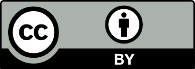 This work is licensed under the Creative Commons Attribution 4.0 International licence. In essence, you are free to: share ie, copy and redistribute the material in any medium or format; adapt ie, remix, transform and build upon the material. You must give appropriate credit, provide a link to the licence and indicate if changes were made.MedicineDoseOnset and durationAdverse effects and precautions of medicine when used to treat PPH*OxytocinAfter delivery of the placenta:IV: 5 unitsIM: 10 unitsIV: acts within 1 minute, effect lasts 15–30 minutesIM: acts within
2–4 minutes, effects last 30–60 minutesNausea and vomitingCaution if used during labour as saturation of oxytocin receptors can occurSyntometrine® (oxytocin 5 units/mL + ergometrine 500 micrograms/mL)After delivery of the placenta:IM: 1 mLCan repeat 1 mL dose at intervals of no less than 2 hours, up to 3 mL in 24 hoursIM: acts within
2–3 minutes, effects last 2–4 hoursNausea, vomiting, headaches and hypertension; increased risk of retained placentaDo not use if:used in active management of the third stage of labourthe woman/person has hypertension, heart disease, pre-eclampsia, eclampsiathe woman/person has a retained placentamedicine is cloudy or has changed colour.Tranexamic acid1 g undiluted IV over 10 minutes (eg, 1 g/10 mL IV at 1 mL per minute)Repeat if ongoing bleeding after 30 minutes; do not use beyond 3 hours after the onset of the PPH eventIV: acts within
5–15 minutes, effects last 3 hoursNausea, vomiting and diarrhoea are commonDo not use if the woman/person has:a known thromboembolic event during pregnancya history of coagulopathyactive intravascular clottinga known hypersensitivity to tranexamic acid.CarboprostIM: 250 micrograms/mLIV: Do not administerPeak serum concentration between
15–60 minutes, effects last 24 hoursCan be given every 15 minutes up to 8 dosesNausea, vomiting, diarrhoea and increased temperature are very commonDo not use if the woman/person has:acute pelvic inflammatory diseaseactive cardiac, pulmonary, renal or hepatic diseaseasthma.MisoprostolSublingual: 800 microgramsRectal:1,000 microgramsPeak serum concentration between 18–34 minutes, acts within 3–5 minutes, effect lasts 75 minutesShivering and transient elevated temperature are commonNo known contraindications for postpartum useErgometrineNote: Ergometrine is a section 29 medicineAfter delivery of the placenta and possibility of twin pregnancy excluded:IM: 200 microgramsIM: acts within
2–5 minutesIM: effects last 3 hours or longerSevere adverse effects: IV administration should be limited to patients with severe PPH due to the risks of hypertensionDo not use if the woman/person has:cardiac diseasehypertensionpre-eclampsiaeclampsiaimpaired renal or hepatic functionsepsis.It has significant interactions with other medicines including antibiotics and general anaesthetics